Meet:		•OpenDates:		•May 28-29, 2016SanctionNumber:	• STA-16-50Venue:		•Margaret M. Clark Aquatic Center, Brownsville Independent School District•2901 FM 802 •Brownsville, TX 78521•956-698-0060 	•From US-77 S/US-83 S – Take exit toward Farm to Market Rd 802/Ruben M Torres Sr. Blvd, merge onto Frontage Rd, turn Left at Coffee port Rd/Farm to Market 802/E Ruben M Torres Sr. Blvd, turn left at Seville Blvd, and Aquatic Center is corner building on left.Eligibility:	• This meet is for Swimmers who are currently registered for 2016 with USA Swimming. The age of the swimmer will be his/her age on May 28, 2016.Facility:	•Margaret M. Clark Aquatic Center has an indoor 50 meter 8 lane competition pool. Hy-Tek Meet Manager software and Daktronics timing system will be utilized. The course has not been professionally surveyed and certified in accordance with 104.2.2C(4) There will be a concession stand available next to the main entrance to the Aquatic Center 20’ Adaptive 4’ deep pool will be used throughout the meet for warm-up and cool down.Water depth:	The minimum water depth, measured in accordance with Article 103.2.3. Depth at start end: 6’-7” feet; turn end: 12’-0” Both ends of the pool were measured at 1 and 5 metersLiability:	•In granting a sanction for this meet, it is understood and agreed that USA Swimming, Inc., South Texas Swimming, Inc. (STSI), Brownsville Independent School District, Brownsville Aquatics and all meet officials shall be free from any liabilities or claims for damage arising by reason(s) of injuries to anyone during the conduct of this meet Damage to the facility, when proved, will cause the offending swimmer, if unattached, or the offending swimmer's club, if attached, to be held accountable for repairs.Cell PhoneRestrictions:     •The presence or use of cell phones, smart phones or any other devices capable of producing                             audio recordings, photographic or video images in locker rooms, restrooms or changing areas                               is strictly and specifically prohibited at all time.                            •There are no exceptions to this policy.  •Violators are subject to disqualification from the meet, disbarment from the facility and arrest.USA SwimmingRegistration: All swimmers, coaches, and officials participating in this competition must be currently (2016)                        registered with USA Swimming. No swimmer will be permitted to compete unless the swimmer is a mem-                                    ber as provided in Article 302 All should also be prepared to present their USA Swimming ID Card as                        proof of their registration to the Meet Director or designee at any time. Swimmers who 1) late enter when                         possible; 2) need to be late-entered because of clerical errors by the entering team or the meet host; 3) are                         not entered in this meet and choose to enter time trials, if offered, will be required to present their USA                           Swimming ID card (or a coach may present the club’s official will be required to present their USA                        Swimming ID card or a coach may present the club’s official, water marked roster from the USA Swimming                          club portal. Current national and LSC regulations do not allow for exceptions to these policies. South Tex                         as Swimming does not allow on-deck USA Swimming registrationsSwimmerPhotographsAnd Videos:     •There may be one or more photographers and / or videographers on deck at this meet.                          •In the event such personnel are present, parents or guardians of swimmers under the age of 18                            who do not wish to have photos or videos of their athletes made, are required to contact the                            Meet Director prior to the beginning of warm-ups.                          •Photographers and videographers are strongly encouraged to stay out of the area immediately                             behind the starting blocks, but if present, are specifically prohibited from taking shots during                               the start phase of any race. Sanction:	Held under the sanction of USA Swimming. This meet has been sanctioned by South		Texas Swimming and current USA Swimming rules and any relevant sections of the South Texas		Policies & Procedures Manual will apply. All swimmers must be registered as athletes for 2016  with USA 			Swimming by the meet start date.  Athletes who register with USA Swimming after the meet entry		 deadline may deck enter the meet only if they can present their 2016 USA Swimming registration (or a 			coach may present the club's official, watermarked roster from the USA Swimming club portal).  South 			Texas Swimming does not allow on-deck USA Swimming registration.  Conduct of the sanctioned event 			shall conform in every respect to all technical and administrative rules of USA Swimming.Format:	The meet will be a timed finals meet.  We reserve the right to cap the number of swimmers entered in each session in order to stay within the four hour rule.  Swimmers will be entered in the order entries are received. All events will swim fastest to slowest. Flyover start will be used except for backstroke or where otherwise noted.DeckChanging: 	Deck changes are prohibited.UnaccompaniedSwimmers: 	Any swimmer entered in the meet must be certified by a USA swimming member-coach as being proficient in performing a racing start or must start each race from within the water. When unaccompanied by a member-coach, it is the responsibility of the swimmer or the swimmer’s legal guardian to ensure compliance with this requirement.EntryRestrictions:	•An individual swimmer may enter in a maximum of five (5) individual a dayTime Trials:	•There will be no time trialsEntryDeadlines:	•Tuesday May 17, 2016 9:00 PM Age up Date:	May 28, 2016EntryRequirements:	•All entries must contain the following information:•The name, email address, and phone number of the person preparing the entries in case clarification is needed		•An attachment of the Hy-Tek Team Manager export file		•An attached Word Document listing the entries (by swimmer) 		•An attached Word Document of the meet entry fees report		•Teams with exceptions will be e-mailed notice of same		•Teams and entrants are responsible to check the exception report when notifiedGeneral EntryProcedures:	All teams with five or more swimmers entered in the meet must submit their entries using Hy-Tek Team Manager software.  We understand that sometimes it is necessary to send a corrected Hy-Tek file but this should be the exception.     Email entries to yymoranbas@yahoo.com.  When you email the entries, also attach a Word document of the Hy-Tek Meet Entry Report by swimmer.  If you don’t receive an email confirmation, your entries were not received.  The Commlink File must be renamed to clearly identify the entering team, shorter is better.Teams with fewer than five swimmers may send an email including the team, team abbreviation, LSC, the swimmers full name (as registered with USA Swimming), USA ID, event numbers, event description, and entry times for each swimmer.  Entry fees must be received by May 28, 2016.  Please include the meet entry fees report with your check.   Do NOT send a copy of the entries you emailed earlier.  Mail entry fees and entry report to:  Albert GomezBAS End of Short Course Swim Meet 		2901 F.M. 802		Brownsville, Texas 78521  No paper, phone, or fax entries will be accepted. Entries received without accurate USA Swimming registration numbers will NOT be accepted or processed and refunds will not be given.Entry Fees:	$8.00 per event, Relays $16.00(Includes $1.25 South Texas Swimming splash fee), late entries $16.00, relays $32.00.  Checks payable to:  BASHeat Sheets:	Heat sheets will be available for sale at $2.00.Deck Entries:	Deck entries will be accepted for open lanes.  Additional heats may be created at the discretion of the meet director and/or meet referee.  All deck entries will be entered with a NT.  You may deck enter up to 8:30 AM Saturday and 8:30 AM Sunday on the day of the meet.   Swimmers that are not previously entered in the meet are required to show proof of their current 2016 USA Swimming registration to the Clerk of Course or a coach may present the club’s official, watermarked roster from the USA Swimming club portal in order to deck enter.  Warm-upProcedures:	•The South Texas Swimming Safety Guidelines and Warm-up Procedures on page five will be in effect at this meet•Warm-up times and lane assignments for each team will be posted on at pool side.	•Warm-ups MUST be under the direct supervision of a coach at all timesScratchRules:	There is no penalty for scratching from an event.  However, in order to assist those swimmers that wish to deck enter, please report any scratches to the clerk of course as soon as possible.SpecialNeeds:	•Please notify Ryan Shea, Head Coach, Brownsville Aquatics, 956-204-6574,  in advance of this event with the name and age of any member on your team who needs assistance to enter the building•The host staff will make reasonable accommodations for swimmers coaches, or spectators who wish to enter and use our facility	•In any meet sanctioned or approved by South Texas Swimming, Inc., which may include one or more swimmers with visual, hearing, mental, or physical disabilities; the judging of such competitors shall be in strict accordance with the current USA Swimming Rules and Regulations, i. e., Article 105	•A disability is defined as a PERMANENT physical or mental impairment that substantially limits one or more major life activities•Coaches and / or athletes must notify the Meet Referee before the event begins is they are to be considered to be judges under Article 105Awards:	Ribbons will be given for 1st through 8th place in each event for each age group (8 and under will be a separate age group).  8+U, 9-10, 11-12, 13-14, 15+OverScoring:MeetManagement:	•Meet Director			•Meet Referee			• Administrative Official /Entries Chair	• Ryan Shea			 •Miguel Gonzalez		• Yvonne Moran•956-204-6574			•956-207-9573			•956-639-2903•rpshea@bisd.us                     •·gonzalezma@panam.edu 	• yymoranbas@yahoo.comOfficials:	All currently 2016 certified and in-training USA Swimming officials are cordially invited to participateUSA Swimming Rules and Regulations require that officials prominently display their USA Swimming and LSC credentials while on deck as an official. The wearing of name tags is strongly encouraged. Please check-in with the Meet Referee not later than Thursday May 26, 2016. You WILL NOT be guaranteed an assignment if your commitment and information are not submitted or not received by the deadline. Walk ins will be assigned on an as needed basis only. Uniforms for deck officials will be as follows:White shirts/blouses over khaki pants, skirts, or Bermuda length shorts (NO JEANS PLEASE)DailySchedule:	Saturday Warm-up begins:  8:00 AM		Meet begins:  9:00 AM	Sunday   Warm-up begins:  8:00 AM		Meet begins:  9:00 AMTimers:	The host team will attempt to provide backup timers for this meet. Volunteers are welcome.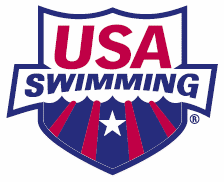 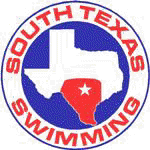 Order of EventsDistances are in Long Course Meters                                               Saturday, May 28, 2016		       GIRLS EVENTS					   BOYS EVENTS                             There will be a 5 minute break after 400 IM and 100 Free.Sunday, May 29, 2016	      GIRLS EVENTS					           BOYS EVENTS	                             There will be a 5 minute break after 400 Free and 200 Free.                                              SOUTH TEXAS SWIMMING, Inc.Safety Guidelines and Warm-up ProceduresA. WARM-UP PROCEDURESI. Assigned   warm-up Procedures (Preliminaries).a. Warm-up lanes and times will be assigned to competing teams based on number of entrants.b. All warm-up activities will be coordinated by the coach(es) supervising that lanec. Dive sprints may be done only under the direct supervision of the coachII. Open warm-up procedures (Finals).LANE USEa.  The first ½ of the assigned warm-up time shall be general warm-up for all lanes.b.  Push/Pace Lanes will push off one or two lengths from starting end.c.  Sprint lanes are for diving from blocks or for backstroke starts in specified lanes atdesignated times. One way only! Dive sprints may only be dome under the direct supervision of the coach.d. There will be no diving in the general warm-up lanes. Circle swimming only.e. No kick boards, pull buoys, or hand paddles may be used.3. 	Safety Guidelinesa. Coaches are responsible for the following:1. Instructing swimmers regarding safety guidelines and warm-up procedures as they apply to conduct at meets and practices2. Actively supervising their swimmers throughout the warm-up sessions, at meets, and all practices.3. Maintaining as much contact with their swimmers AS POSSIBLE, both verbal andvisual, throughout the warm-up period.b. The host team will be responsible for the following.1) A minimum of four (4) marshals who report to and receive instructions from the Meet Referee and/or Director shall be on deck during the entire warm-up session(s).2) Referees have authority to remove from the deck for the remainder of a warm-up session, any swimmer or coach found to be in violation of these Procedures. 3) The host team shall provide signs for each lane at both ends of the pool, indicating their designated use during warm-ups.4) Warm-up times and lane assignments will be published in the meet information and posted at several locations around the pool area. The following statement will appear in the meet information: “South Texas Swimming Safety Guidelines and Warm-up Procedures will be in effect at this meet.”5) An announcer will be on duty for the entire warm-up session to announce lane and/or time changes and to assist with the conduct of the warm-up.6) Hazards in locker rooms, on deck, or areas used by coaches, swimmers, or officialswill be either removed or clearly marked.B. MISCELLANEOUS NOTES1. Coaches will ensure that backstrokers are not starting as the same time as a swimmer on the blocks.Swimmers shall not step up on the blocks if there is a backstroker waiting to start.2. Swimmers shall not jump or dive into the pool to stop another swimmer on a recalled start.3. Swimmers are required to exit the pool on completion of their warm-up to allow other swimmers adequate warm-up time. The pool is not for visiting or playing during the warm-up session.4. Warm-up procedures will be enforced for any breaks scheduled during the competition.5. No hand paddles, fins, or kickboards may be used at any time during general, specific, or between warm-up unless approved by the Referee.NOTE: Host Clubs, with the consent of the Meet Referee, may modify the time schedule or recommended lane assignments depending on pool configuration, number of swimmers,or other considerations; so long as safety considerations are not compromised. Any suchchanges will be announced and/or prominently posted in the pool area.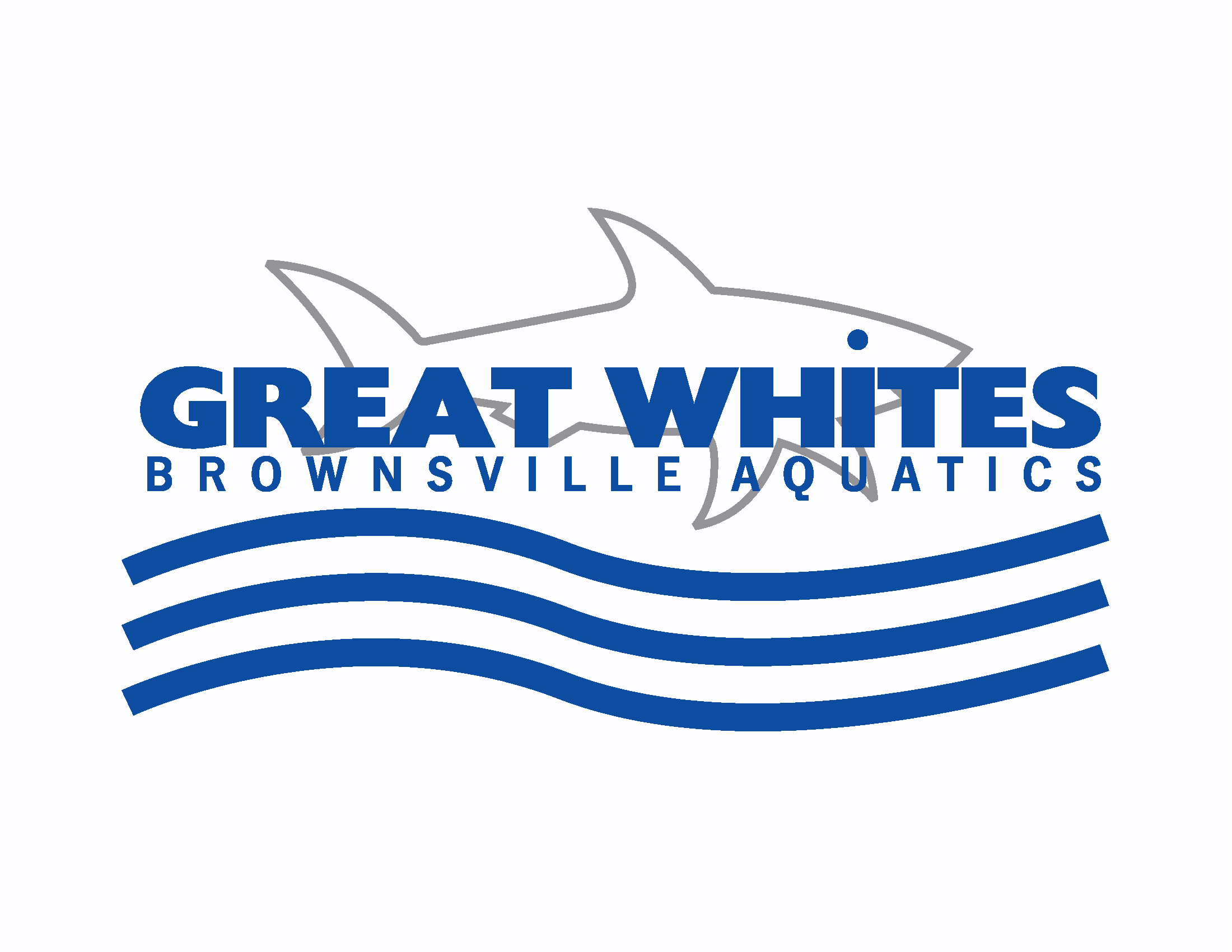 Brownsville Aquatics May Long Course Swim Meet  May 28-29, 2016Held under the sanction of USA SwimmingPlace	⇒12345678Individual Points976543211 400 IM 2 3 100 Breast4 5 200 Fly 6 750 Fly 12 & under89 100 Back 10 11 200 Breast 12 1350 Back 12 & under1415 100 Free 16 17 200 Free Relay (12 & under) 18 19 400 Free Relay (13 & over)20 23 400 Free 24 25 50 Free26 27200 Back 28 29 100 Fly 30 31 200 IM 32 3350 Breast 12 & under3435 200 Free 36 37200 Medley Relay (12 & under) 38  39400 Medley Relay (13 & over)40 POOLPUSH/PACEDIVES/SPRINTSGENERAL WARMUP8 Lanes1 and 82 and 73 through 66 Lanes1 and 62 and 53 and 4